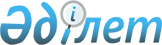 О бюджете поселка Качар на 2019-2021 годы
					
			С истёкшим сроком
			
			
		
					Решение маслихата города Рудного Костанайской области от 28 декабря 2018 года № 322. Зарегистрировано Департаментом юстиции Костанайской области 28 декабря 2018 года № 8223. Прекращено действие в связи с истечением срока
      В соответствии со статьей 75 Бюджетного кодекса Республики Казахстан от 4 декабря 2008 года, статьей 6 Закона Республики Казахстан от 23 января 2001 года "О местном государственном управлении и самоуправлении в Республике Казахстан" маслихат РЕШИЛ:
      1. Утвердить бюджет поселка Качар на 2019-2021 годы согласно приложениям 1, 2 и 3, в том числе на 2019 год в следующих объҰмах:
      1) доходы – 718 882,0 тысячи тенге, в том числе по:
      налоговым поступлениям – 28 488,0 тысяч тенге;
      неналоговым поступлениям – 502,0 тысячи тенге;
      поступлениям от продажи основного капитала – 0,0 тысяч тенге;
      поступлениям трансфертов – 689 892,0 тысячи тенге;
      2) затраты – 728 218,9 тысячи тенге;
      3) чистое бюджетное кредитование – 0,0 тысяч тенге;
      4) сальдо по операциям с финансовыми активами – 0,0 тысяч тенге;
      5) дефицит (профицит) бюджета – – 9 336,9 тысячи тенге;
      6) финансирование дефицита (использование профицита) бюджета – 9336,9 тысячи тенге.
      Сноска. Пункт 1 с изменениями, внесенными решениями маслихата города Рудного Костанайской области от 09.04.2019 № 360 (вводится в действие с 01.01.2019); от 29.11.2019 № 411 (вводится в действие с 01.01.2019).


      2. Учесть, что объемы бюджетных субвенций, передаваемых из городского бюджета города Рудного в бюджет поселка Качар, на 2019 год составляют 182662,0 тысячи тенге.
      3. Учесть, что объемы бюджетных изъятий, передаваемых из бюджета поселка Качар в городской бюджет города Рудного, на 2019 год составляют 0,0 тысяч тенге.
      4. Настоящее решение вводится в действие с 1 января 2019 года. Бюджет посҰлка Качар на 2019 год
      Сноска. Приложение 1 – в редакции решения маслихата города Рудного Костанайской области от 29.11.2019 № 411 (вводится в действие с 01.01.2019). Бюджет посҰлка Качар на 2020 год Бюджет посҰлка Качар на 2021 год
					© 2012. РГП на ПХВ «Институт законодательства и правовой информации Республики Казахстан» Министерства юстиции Республики Казахстан
				Приложение 1
к решению маслихата
от 28 декабря 2018 года № 322
Категория
Категория
Категория
Категория
Категория
Сумма, тысяч тенге
Класс
Класс
Класс
Класс
Сумма, тысяч тенге
Подкласс
Подкласс
Подкласс
Сумма, тысяч тенге
Наименование
Наименование
Сумма, тысяч тенге
1
2
3
4
4
5
I. Доходы 
I. Доходы 
718882,0
1
Налоговые поступления
Налоговые поступления
28488,0
1
01
Подоходный налог
Подоходный налог
11708,0
1
01
2
Индивидуальный подоходный налог
Индивидуальный подоходный налог
11708,0
1
04
Hалоги на собственность
Hалоги на собственность
16780,0
1
04
1
Hалоги на имущество
Hалоги на имущество
214,0
1
04
3
Земельный налог
Земельный налог
298,0
1
04
4
Hалог на транспортные средства
Hалог на транспортные средства
16268,0
2
Неналоговые поступления
Неналоговые поступления
502,0
2
01
Доходы от государственной собственности
Доходы от государственной собственности
502,0
2
01
5
Доходы от аренды имущества, находящегося в государственной собственности
Доходы от аренды имущества, находящегося в государственной собственности
502,0
4
Поступления трансфертов 
Поступления трансфертов 
689892,0
4
02
Трансферты из вышестоящих органов государственного управления
Трансферты из вышестоящих органов государственного управления
689892,0
4
02
3
Трансферты из районного (города областного значения) бюджета
Трансферты из районного (города областного значения) бюджета
689892,0
Функциональная группа
Функциональная группа
Функциональная группа
Функциональная группа
Функциональная группа
Сумма, тысяч тенге
Функциональная подгруппа
Функциональная подгруппа
Функциональная подгруппа
Функциональная подгруппа
Сумма, тысяч тенге
Администратор бюджетных программ
Администратор бюджетных программ
Администратор бюджетных программ
Сумма, тысяч тенге
Программа
Программа
Сумма, тысяч тенге
Наименование
Сумма, тысяч тенге
1
2
3
4
5
6
II. Затраты
728218,9
01
Государственные услуги общего характера
335955,4
1
Представительные, исполнительные и другие органы, выполняющие общие функции государственного управления
335955,4
124
Аппарат акима города районного значения, села, поселка, сельского округа
335955,4
001
Услуги по обеспечению деятельности акима города районного значения, села, поселка, сельского округа
36584,9
022
Капитальные расходы государственного органа
4720,8
032
Капитальные расходы подведомственных государственных учреждений и организаций
294649,7
04
Образование
144923,0
1
Дошкольное воспитание и обучение
144923,0
124
Аппарат акима города районного значения, села, поселка, сельского округа
144923,0
004
Дошкольное воспитание и обучение и организация медицинского обслуживания в организациях дошкольного воспитания и обучения
144923,0
07
Жилищно-коммунальное хозяйство
45690,1
3
Благоустройство населенных пунктов
45690,1
124
Аппарат акима города районного значения, села, поселка, сельского округа
45690,1
008
Освещение улиц в населенных пунктах
5305,8
009
Обеспечение санитарии населенных пунктов
494,0
011
Благоустройство и озеленение населенных пунктов
39890,3
08
Культура, спорт, туризм и информационное пространство
36280,7
1
Деятельность в области культуры
36280,7
124
Аппарат акима города районного значения, села, поселка, сельского округа
36280,7
006
Поддержка культурно-досуговой работы на местном уровне
36280,7
12
Транспорт и коммуникации
165269,7
1
Автомобильный транспорт
165269,7
124
Аппарат акима города районного значения, села, поселка, сельского округа
165269,7
013
Обеспечение функционирования автомобильных дорог в городах районного значения, селах, поселках, сельских округах
3384,0
045
Капитальный и средний ремонт автомобильных дорог в городах районного значения, селах, поселках, сельских округах
161885,7
15
Трансферты
100,0
1
Трансферты
100,0
124
Аппарат акима города районного значения, села, поселка, сельского округа
100,0
048
Возврат неиспользованных (недоиспользованных) целевых трансфертов
100,0
III. Чистое бюджетное кредитование
0,0
IV. Сальдо по операциям с финансовыми активами
0,0
V. Дефицит (профицит) бюджета
-9336,9
VI. Финансирование дефицита (использование профицита) бюджета
9336,9Приложение 2
к решению маслихата
от 28 декабря 2018 года № 322
Категория
Категория
Категория
Категория
Сумма, тысяч тенге
Класс
Класс
Класс
Сумма, тысяч тенге
Подкласс
Подкласс
Сумма, тысяч тенге
Наименование
Сумма, тысяч тенге
I. Доходы 
540537,0
1
Налоговые поступления
29055,0
1
01
Подоходный налог
11708,0
1
01
2
Индивидуальный подоходный налог
11708,0
1
04
Hалоги на собственность
17347,0
1
04
1
Hалоги на имущество
214,0
1
04
3
Земельный налог
298,0
1
04
4
Hалог на транспортные средства
16835,0
2
Неналоговые поступления
502,0
2
01
Доходы от государственной собственности
502,0
2
01
5
Доходы от аренды имущества, находящегося в государственной собственности
502,0
4
Поступления трансфертов 
510980,0
4
02
Трансферты из вышестоящих органов государственного управления
510980,0
4
02
3
Трансферты из районного (города областного значения) бюджета
510980,0
Функциональная группа
Функциональная группа
Функциональная группа
Функциональная группа
Функциональная группа
Сумма, тысяч тенге
Функциональная подгруппа
Функциональная подгруппа
Функциональная подгруппа
Функциональная подгруппа
Сумма, тысяч тенге
Администратор бюджетных программ
Администратор бюджетных программ
Администратор бюджетных программ
Сумма, тысяч тенге
Программа
Программа
Сумма, тысяч тенге
Наименование
Сумма, тысяч тенге
II. Затраты
540537,0
01
Государственные услуги общего характера
359220,0
1
Представительные, исполнительные и другие органы, выполняющие общие функции государственного управления
359220,0
124
Аппарат акима города районного значения, села, поселка, сельского округа
359220,0
001
Услуги по обеспечению деятельности акима города районного значения, села, поселка, сельского округа
27833,0
032
Капитальные расходы подведомственных государственных учреждений и организаций
331387,0
04
Образование
121195,0
1
Дошкольное воспитание и обучение
121195,0
124
Аппарат акима города районного значения, села, поселка, сельского округа
121195,0
004
Дошкольное воспитание и обучение и организация медицинского обслуживания в организациях дошкольного воспитания и обучения
121195,0
07
Жилищно-коммунальное хозяйство
25989,0
3
Благоустройство населенных пунктов
25989,0
124
Аппарат акима города районного значения, села, поселка, сельского округа
25989,0
008
Освещение улиц в населенных пунктах
16175,0
009
Обеспечение санитарии населенных пунктов
511,0
011
Благоустройство и озеленение населенных пунктов
9303,0
08
Культура, спорт, туризм и информационное пространство
31003,0
1
Деятельность в области культуры
31003,0
124
Аппарат акима города районного значения, села, поселка, сельского округа
31003,0
006
Поддержка культурно-досуговой работы на местном уровне
31003,0
12
Транспорт и коммуникации
3130,0
1
Автомобильный транспорт
3130,0
124
Аппарат акима города районного значения, села, поселка, сельского округа
3130,0
013
Обеспечение функционирования автомобильных дорог в городах районного значения, селах, поселках, сельских округах
3130,0
III. Чистое бюджетное кредитование
0,0
IV. Сальдо по операциям с финансовыми активами
0,0
V. Дефицит (профицит) бюджета
0,0
VI. Финансирование дефицита (использование профицита) бюджета
0,0Приложение 3
к решению маслихата
от 28 декабря 2018 года № 322
Категория
Категория
Категория
Категория
Сумма, тысяч тенге
Класс
Класс
Класс
Сумма, тысяч тенге
Подкласс
Подкласс
Сумма, тысяч тенге
Наименование
Сумма, тысяч тенге
I. Доходы 
210914,0
1
Налоговые поступления
29642,0
1
01
Подоходный налог
11708,0
1
01
2
Индивидуальный подоходный налог
11708,0
1
04
Hалоги на собственность
17934,0
1
04
1
Hалоги на имущество
214,0
1
04
3
Земельный налог
298,0
1
04
4
Hалог на транспортные средства
17422,0
2
Неналоговые поступления
502,0
2
01
Доходы от государственной собственности
502,0
2
01
5
Доходы от аренды имущества, находящегося в государственной собственности
502,0
4
Поступления трансфертов 
180770,0
4
02
Трансферты из вышестоящих органов государственного управления
180770,0
4
02
3
Трансферты из районного (города областного значения) бюджета
180770,0
Функциональная группа
Функциональная группа
Функциональная группа
Функциональная группа
Функциональная группа
Сумма, тысяч тенге
Функциональная подгруппа
Функциональная подгруппа
Функциональная подгруппа
Функциональная подгруппа
Сумма, тысяч тенге
Администратор бюджетных программ
Администратор бюджетных программ
Администратор бюджетных программ
Сумма, тысяч тенге
Программа
Программа
Сумма, тысяч тенге
Наименование
Сумма, тысяч тенге
II. Затраты
210914,0
01
Государственные услуги общего характера
28138,0
1
Представительные, исполнительные и другие органы, выполняющие общие функции государственного управления
28138,0
124
Аппарат акима города районного значения, села, поселка, сельского округа
28138,0
001
Услуги по обеспечению деятельности акима города районного значения, села, поселка, сельского округа
28138,0
04
Образование
121195,0
1
Дошкольное воспитание и обучение
121195,0
124
Аппарат акима города районного значения, села, поселка, сельского округа
121195,0
004
Дошкольное воспитание и обучение и организация медицинского обслуживания в организациях дошкольного воспитания и обучения
121195,0
07
Жилищно-коммунальное хозяйство
26899,0
3
Благоустройство населенных пунктов
26899,0
124
Аппарат акима города районного значения, села, поселка, сельского округа
26899,0
008
Освещение улиц в населенных пунктах
16741,0
009
Обеспечение санитарии населенных пунктов
529,0
011
Благоустройство и озеленение населенных пунктов
9629,0
08
Культура, спорт, туризм и информационное пространство
31443,0
1
Деятельность в области культуры
31443,0
124
Аппарат акима города районного значения, села, поселка, сельского округа
31443,0
006
Поддержка культурно-досуговой работы на местном уровне
31443,0
12
Транспорт и коммуникации
3239,0
1
Автомобильный транспорт
3239,0
124
Аппарат акима города районного значения, села, поселка, сельского округа
3239,0
013
Обеспечение функционирования автомобильных дорог в городах районного значения, селах, поселках, сельских округах
3239,0
III. Чистое бюджетное кредитование
0,0
IV. Сальдо по операциям с финансовыми активами
0,0
V. Дефицит (профицит) бюджета
0,0
VI. Финансирование дефицита (использование профицита) бюджета
0,0